Western Australia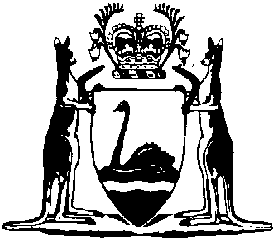 Procurement Regulations 2020Compare between:[18 Dec 2020, 00-a0-00] and [01 Jun 2021, 00-b0-00]Procurement Act 2020Procurement Regulations 20201.	Citation		These regulations are the Procurement Regulations 2020.2.	Commencement		These regulations come into operation as follows —	(a)	regulations 1 and 2 — on the day on which these regulations are published in the Gazette;	(b)	the rest of the regulations — on the day on which the Procurement Act 2020 section 41 comes into operation.34.	 into NotesThis is a compilation of the Procurement Regulations 2020. For provisions that have come into operation see the compilation table. Compilation tableCitationPublishedCommencementProcurement Regulations 2020SL 2020/249 18 Dec 202018 Dec 2020 (see r. 2(a))